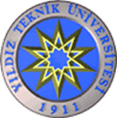 FEN EDEBİYAT FAKÜLTESİ İSTATİSTİK BÖLÜMÜ LİSANS FİNAL PROGRAMI (2021-2022 Eğitim-Öğretim Yılı Güz Yarıyılı)GÜNSAAT1. YIL2. YARIYIL1. YIL2. YARIYIL1. YIL2. YARIYIL1. YIL2. YARIYIL2.YIL4. YARIYIL2.YIL4. YARIYIL2.YIL4. YARIYIL3. YIL6.YARIYIL4. YIL8.YARIYIL4. YIL8.YARIYIL4. YIL8.YARIYIL10 Ocak P. TESİ09.00-11.0010 Ocak P. TESİ10.30-11.45MDB1031 İleri İngilizce 1MDB1031 İleri İngilizce 1MDB1031 İleri İngilizce 1MDB1031 İleri İngilizce 110 Ocak P. TESİ12.15-14.00MDB2051 İng. Okuma ve Konuşma10 Ocak P. TESİ15.00-17.0011 OcakSALI09.00-11.00MAT1001 Mathematics 1 Gr.1 B1-A08+B1-D09MAT1001 Mathematics 1 Gr.1 B1-A08+B1-D09MAT1001 Mathematics 1 Gr.1 B1-A08+B1-D09MAT1001 Mathematics 1 Gr.1 B1-A08+B1-D09IST4141 Türkiye Ekonomisinin Kantitatif Analizi B1-D04IST4141 Türkiye Ekonomisinin Kantitatif Analizi B1-D04IST4141 Türkiye Ekonomisinin Kantitatif Analizi B1-D0411 OcakSALI11.00-13.00IST1081Bilgisayar Programlamaya Giriş Gr.1 B1-D03IST1081Bilgisayar Programlamaya Giriş Gr.2 B1-D04IST1081Bilgisayar Programlamaya Giriş Gr.2 B1-D04IST1081Bilgisayar Programlamaya Giriş Gr.2 B1-D04IST4131 Econometrics Gr:1 B2-A08IST4131 Econometrics Gr:1 B2-A08IST4131 Econometrics Gr:1 B2-A0811 OcakSALI13.00-15.00MAT2001 Mathematical Analysis 3 Gr.1 BZ-A02+BZ-A04MAT2001 Mathematical Analysis 3 Gr.1 BZ-A02+BZ-A04MAT2001 Mathematical Analysis 3 Gr.1 BZ-A02+BZ-A0411 OcakSALI15.00-16.00IST2081 Survey Sampling I Gr.1 B1-A06+B1-A08+B1-A10IST2081 Survey Sampling I Gr.1 B1-A06+B1-A08+B1-A10IST2081 Survey Sampling I Gr.1 B1-A06+B1-A08+B1-A1011 OcakSALI16.00-18.00IST3131 Araştırma Teknikleri Gr:1BZ-A02+BZ-D0312 OcakÇARŞAMBA09.00-11.00IST3121 Regression Analysis I Gr.1 B2-A08+B2-D10+B2-D12Tugay+Egemen+12 OcakÇARŞAMBA11.00-13.0012 OcakÇARŞAMBA13.00-15.00MAT1811 Linear Algebra 1 Gr:1 B1-D11+B1-D12MAT1811 Linear Algebra 1 Gr:1 B1-D11+B1-D12MAT1811 Linear Algebra 1 Gr:1 B1-D11+B1-D12MAT1811 Linear Algebra 1 Gr:1 B1-D11+B1-D12IST4140 Bulanık Mantık Gr.1BZ-A02+B1-D07IST4140 Bulanık Mantık Gr.1BZ-A02+B1-D07IST4140 Bulanık Mantık Gr.1BZ-A02+B1-D0712 OcakÇARŞAMBA15.00-16.00IST2041 İstatistikçiler İçin Ana İşletmecilik Bilgileri Gr.1 BZ-A02+BZ-A04IST2041 İstatistikçiler İçin Ana İşletmecilik Bilgileri Gr.1 BZ-A02+BZ-A04IST2041 İstatistikçiler İçin Ana İşletmecilik Bilgileri Gr.1 BZ-A02+BZ-A0412 OcakÇARŞAMBA16.00-18.00IST1141 İstatistiğe Giriş Gr.1 B1-D12IST1141 İstatistiğe Giriş Gr.2B1-D13IST1141 İstatistiğe Giriş Gr.2B1-D13IST1141 İstatistiğe Giriş Gr.2B1-D1313 Ocak PERŞEMBE09.00-11.00IST2121 Introduction to Mathematical Statistics Gr.1 B1-D12+B1-D13IST2121 Introduction to Mathematical Statistics Gr.2 B2-D04IST2121 Introduction to Mathematical Statistics Gr.2 B2-D0413 Ocak PERŞEMBE11.00-12.00IST2161 Prof. Englısh IGr.1BZ-A06IST2161 Prof. Englısh IGr.2 B1-D03IST2161 Prof. Englısh IGr.2 B1-D0313 Ocak PERŞEMBE12.00-13.00IST3160 Aktüeryaya Giriş Gr.1 BZ-A06+B1-D0313 Ocak PERŞEMBE13.00-14.00IST3060 Bayesgil İstatistik B1-D1213 Ocak PERŞEMBE14.00-16.00IST4241 Deneysel Tasarım 2BZ-A0613 Ocak PERŞEMBE16.00-18.00IST2131 Computer Programming I Gr.1B1-A08+B1-A10IST2131 Computer Programming I Gr.1B1-A08+B1-A10IST2131 Computer Programming I Gr.1B1-A08+B1-A1014 Ocak CUMA10.00-11.00ATA1031 Atatürk İlkeleri ve İnkilap Tarihi 1ATA1031 Atatürk İlkeleri ve İnkilap Tarihi 1ATA1031 Atatürk İlkeleri ve İnkilap Tarihi 1ATA1031 Atatürk İlkeleri ve İnkilap Tarihi 114 Ocak CUMA11.00-18.0017 Ocak P. TESİ09.00-11.0017 Ocak P. TESİ11.00-12.00TDB1031 Türkçe 1TDB1031 Türkçe 1TDB1031 Türkçe 1TDB1031 Türkçe 117 Ocak P. TESİ12.00-17.0018 Ocak SALI09.00-11.00IST1131 Olasılığa Giriş Gr.1 B1-D11IST1131 Olasılığa Giriş Gr.2 B1-D13IST1131 Olasılığa Giriş Gr.2 B1-D13IST1131 Olasılığa Giriş Gr.2 B1-D1318 Ocak SALI11.00-13.00IST4171 Veri Sınıflandırma Yöntemleri B1-D03IST4171 Veri Sınıflandırma Yöntemleri B1-D03IST4171 Veri Sınıflandırma Yöntemleri B1-D0318 Ocak SALI13.00-15.00IST3011 Optimizasyon Gr.1 BZ-D07+BZ-D0918 Ocak SALI15.00-17.0019 Ocak Ç.MBA09.00-11.00IST4120 Pazar Araştırma Teknikleri Gr.1 B1-D01+B1-D02IST4120 Pazar Araştırma Teknikleri Gr.1 B1-D01+B1-D02IST4120 Pazar Araştırma Teknikleri Gr.1 B1-D01+B1-D0219 Ocak Ç.MBA11.00-13.00IST3130 Karar Teorisi Gr.1B1-A0819 Ocak Ç.MBA13.00-15.00IST3141 Param. Olmayan İstatistiksel Yöntemler Gr.1 B1-D03 + B1-D0419 Ocak Ç.MBA15.00-17.00IST3230 Planlama Teknikleri Gr:1B1-A0820Ocak P.MBE09.00-11.00IKT1101 İktisada Giriş IGr.8B1-A06+B1-A08IKT1101 İktisada Giriş IGr.8B1-A06+B1-A08IKT1101 İktisada Giriş IGr.8B1-A06+B1-A0820Ocak P.MBE11.00-13.00IST4220 İstatistiksel Kalite Kontrol Gr.1B1-A06+B1-D05IST4220 İstatistiksel Kalite Kontrol Gr.1B1-A06+B1-D05IST4220 İstatistiksel Kalite Kontrol Gr.1B1-A06+B1-D0520Ocak P.MBE13.00-15.00IST4111 Çok Değişkenli İstatistik I Gr.1 B1-D01IST4111 Çok Değişkenli İstatistik I Gr.2 B1-D05IST4111 Çok Değişkenli İstatistik I Gr.2 B1-D0520Ocak P.MBE